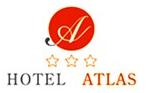 Zaprasza naTURNUSY DLA ZDROWIAHotel Atlas zaprasza na turnusy odnowy zdrowia fizycznego oraz duchowego, podczas których specjalnie dobrane zabiegi, kąpiele oraz masaże pozwolą Tobie zregenerować siły, a wyjątkowa atmosfera naszego hotelu zadziała kojąco na duszę.  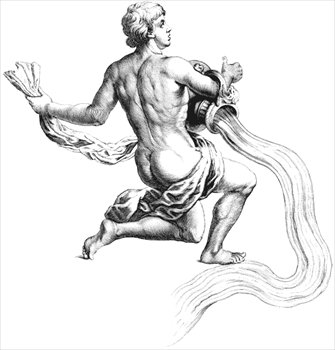 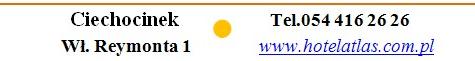 Cena turnusu zawiera:- 7 niezapomnianych noclegów w naszym hotelu- Konsultacje lekarskie i indywidualny dobór  zabiegów- Pakiet 3 zabiegów dla zdrowia- Całodzienne wyżywienie - Nieograniczony wstęp na saunę infrared z koloroterapiąPokójRodzaj PokojuCena turnusuChile1 os.1650 złEgipt, Grecja, Włochy, Japonia, Kenia, Nepal, Australia2 os.2590 złMeksyk, Indie2 os LUX3100 złTajlandia, Brazylia, Peru3 os.3490 złHawajeApartament3500 zł